NHS England and NHS Improvement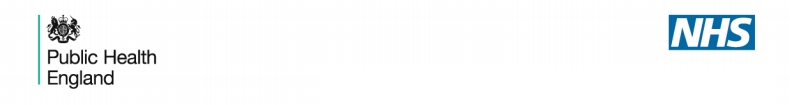 Skipton House80 London RoadLondraSE1 6LHClassificazione: ufficialeRiferimento di approvazione delle pubblicazioni: C1321La vaccinazione COVID-19 è disponibileed è tuo diritto essere protetto/adalle malattie infettiveLa vaccinazione COVID-19 è gratuita per tutti nel Regno Unito. Questo include tutti i migranti.Milioni di persone hanno ricevuto la vaccinazione contro il COVID-19 nel Regno Unito. È sicura e non 				contiene nessun ingrediente dannoso o animale. È il modo migliore per prevenirne la mortalità 					o una malattia grave da COVID-19.Non è necessario avere un medico curante (GP) o un numero NHS per ottenere la vaccinazione 					COVID-19.Se non hai un numero NHS puoi contattare il tuo ambulatorio medico locale per organizzare la 					vaccinazione oppure puoi presentarti presso un centro / chiosco di vaccinazione COVID-19 per strada.Se hai un numero NHS, quando riceverai l’invito a fare la vaccinazione, ti incoraggiamo ad andarci.Per aiutarti a decidere quel che è meglio per te e per chiunque viva con te, ti forniremo informazioni sul vaccino contro il COVID-19 e potrai inoltre chiedere informazioni al personale sanitario.Non sarai mai forzato/a a ricevere la vaccinazione COVID-19 ed esso non pregiudica il tuo stato di asilo o di rifugiato/a.Non sono necessari controlli di immigrazione per fare il tampone, essere vaccinati o ricevere 					trattamento contro il COVID-19.Per avere la migliore protezione contro il COVID-19 normalmente avrai bisogno di due dosi di vaccino COVID-19 .Una volta ricevuta la vaccinazione ti verrà dato un foglio con informazioni sul vaccino; se puoi, porta questo foglio con te quando ti rechi per la seconda vaccinazione. Se invece non ti viene dato alcun foglio, fanne richiesta. Puoi leggere di più sul vaccino COVID-19 in inglese e altre lingue: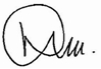 •••••COVID-19 guide for older adultsNHS England COVID-19 vaccination communication materialsCOVID-19 vaccination for women of childbearing age, pregnant, planning a pregnancyor breastfeedingCOVID-19 easy read resourcesDoctors of the World UK COVID-19 vaccination informationPosso registrarmi con un medico?Chiunque nel Regno Unito può scegliere di registrarsi con un medico. Il tuo medico può aiutarti ad accedere ai servizi sanitari.Ti potranno essere chiesti una prova del tuo indirizzo o della tua identità.Se non hai una prova del tuo indirizzo o una carta d’identità, dì loro che non ce l'hai. Puoi lo stessoregistrarti con un GP.Se hai la prova del tuo indirizzo e una carta d’identità, cerca di esibirli se puoi.Le informazioni che il medico ha su di te e sulla tua salute sono confidenziali.Puoi anche mostrare questa lettera all’ambulatorio medico al momento della registrazione, se lo trovi utile.Per maggiori informazioni su come trovare un medico o registrarsi con un medico, parla con l’operatore addetto all’alloggio o chiama lo 0300 311 2233.Puoi trovare ulteriori informazioni sul sito web NHS e usare le GP access cards (schede di accesso).Cordialmente Dott. Nikki KananiDeputy SRO, Programma di diffusione della vaccinazione COVID-19 Direttore medico dell'assistenza primariaNHS England e NHS ImprovementLa presente lettera è disponibile in inglese e sarà a breve disponibile tradotta in arabo, bengalese, portoghese brasiliano, bulgaro, cinese, ceco, estone, farsi, greco, gujarati, hindi, lettone, lituano, punjabi, polacco, rumeno, romanì, russo, spagnolo, somalo, turco, twi, ucraino e urdu.